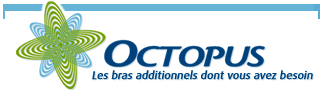 Octopus-ITSM.comRapport d’utilisation d’Octopus (à faire sur une base annuelle ou semi-annuelle)Pour le service (inscrire le nom du service)Automatisation à l’aide d’outilsGestion des utilisateursGestion des Incidents / SR - Évaluation de la configurationOptions > Section SLA - Cibles de serviceGestion des Incidents / SR - Évaluation de la configurationOn regarde les options et données de référencesGestion des Incidents / SR - Évaluation du traitement par les intervenantsOn regarde si la majorité des requêtes sont bien complétées par les intervenantsGestion des CI - Évaluation de la configurationOn regarde les données de référencesGestion des CI - Évaluation du traitement par les intervenantsOn regarde si la majorité des CI sont bien créé et  mis à jour par les intervenantsAutres options On regarde les options et données de référencesAutres modules OctopusOn regarde l’utilisation des autres processus qui pourraient aider à gestion du serviceÉléments importantsEn lien avec le processus d’amélioration continueEntrer les points où on note une amélioration ou un cas client où le service s’est démarquéPoints à améliorer rapidementEntrer les points qui nuisent au service, qui sont faciles à améliorer, ou encore un point qui motiverait l’équipe par son améliorationPréparer parEntrer le nom de la personneFonctionEntrer le titre de la personneDate du rapportEntrer la dateDate du dernier rapportEntrer la date ou non disponible si c’est le premier rapportÉlémentInformation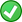 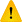 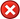 NoteMailIntegrationPour l’échange de courriel dans les requêtesMailIntegrationLa création de nouvelles requêtes est bloquée ADSIUpdaterPour import d’utilisateur et ordinateursDans certains cas, ce point sera non-applicableWMIPour mise à jour des données d’ordinateursDans certains cas, ce point sera non-applicableDataImporterPour tout autre type d’importationDans certains cas, ce point sera non-applicableGetBDAppPour des rapports maison sur données de la veilleDans certains cas, ce point sera non-applicableÉlémentInformationNoteFait avec un importLa synchronisation d’utilisateurs à partir d’une bonne source évite de faire l’entrée de données en doublePertinence des donnéesL’information est à jour et est fournie pour la majorité des utilisateursNuméro de téléphone disponibleOn a un numéro pour communiquer avec la personneCourriel disponibleOn a une adresse pour communiquer avec la personneDépartement L’utilisateur est associé avec le bon départementSupérieur immédiatL’information sert entre autres pour les approbationsRôles et permissionsLes intervenants sont associés à des rôles logiques qui représentent le bon niveau de permission en relation avec leur fonction dans l’équipeAdministrateur OctopusUn nombre restreint de personnes avec les connaissances suffisantes pour protéger l’intégrité des configurations a le droit d’administrer OctopusÉlémentInformationNoteActivation des SLAPermet de normaliser le temps pris pour la résolution des requêtesSLA réalisableDoit être basé sur le besoin de l’entreprise et la capacité à livrer du serviceHeures de service et jours fériés à jourLes congés ont besoin d’être ajoutés régulièrementÉlémentInformation
Valide les choix faits par les intervenantsNoteDistinction incident / SRLes gabarits d’incident et types de SR sont au bon endroitPriorisationLa priorisation est claire et d’un niveau adéquatDistinction mise en attente et suspensionLes choix offerts dans la mise en attente et la suspension sont au bon endroit et son clairCatégorisation d’incidentLes choix de catégorie d’incident sont clairs, du bon niveau et servent à recueillir des données utilesFormulaires OctopusLes formulaires sont utilisés pour demander l’information requise dans le traitement des requêtesTâchesOn exploite les divers types de tâches pour faciliter le traitement des requêtesApprobationStandardNotificationsCommande externe (si des cas le permettent)Résolution automatique par SROn utilise la résolution automatique à la fin du workflow des tâchesAutres options (confidentialité, restriction, procédure, etc.)L’utilisation des options est faite selon les circonstancesType d’activitésLes types d’activités sont exploités pour faciliter la mise à jour des requêtes et la communication aux utilisateursL’effort est obligatoireLes données relatives à l’effort sont utilisées entre autres dans le calcul du coût d’un CI ÉlémentInformation
Valide les choix faits par les intervenantsNoteDistinction incident / SRFait le bon choix de type de requêtePriorisationFait le bon choix de prioritéGabarit / typeFait le bon choix de gabarit d’incident ou type de SRSujetÉcrit ou modifie le sujet pour qu’il soit représentatifDescription détailléeUtilise les formulaires lorsque disponibles et inscrit une description claire et complèteÉtat des requêtesFait le bon choix d’état en fonction du traitement de la requêteProcédureLa procédure est suivie lorsque présenteSourceFait le bon choix de la sourceActivités sont pertinentesLe niveau d’information est suffisant pour comprendre sans avoir à parler à l’intervenantActivités sont pertinentesUne personne autre que l’intervenant peut clairement comprendre la prochaine étape de la requêteUtilisation des typesLorsqu’ils sont présents, les types d’activités sont bien utilisés par l’intervenantActivités sont à jourLa mise à jour des requêtes est faite dans un délai raisonnableEffortL’effort réel est ajouté dans les activités par l’intervenantCommunications avec l’utilisateurLes communications au demandeur/utilisateur ou autres personnes sont claires et pertinentesCommunications avec l’utilisateurL’intervenant utilise Octopus pour faire les communications ou inscrit clairement la méthode utilisée pour communiquerUtilisation des tâchesLorsque présentes les tâches sont bien utilisées et complétées dans un délai raisonnableAjout du CILe bon CI est ajouté aux requêtes CI en cause pour incidentsCI en relation pour les SRÉlémentInformation
Valide les choix faits par les intervenantsNoteType de CILes types de CI sont clairsÉtat des CILes divers états sont simples à comprendre et représentent le niveau de détails requisCatégorie, attributsLes choix sont clairs et faciles à utiliser et représentent le niveau de détails requisRelationLes relations prévues entre les divers types de CI sont logiquesRôles et permissionsLes rôles et permissions données aux intervenants correspondent à leurs responsabilités pour la gestion des CIÉlémentInformation
Valide les choix faits par les intervenantsNoteNom du CILes CI ont des noms logiques et clairsPas de nom comme ???, à déterminerType de CILe bon type de CI est choisiÉtat des CIFait le bon choix d’état en fonction de l’état actuel du CICatégorie, attributsLes informations fournies sont exactes et gardées à jourRelationLes relations sont exploitées et à jourÉlémentInformation
Valide les choix faits par les intervenantsNoteLe portail Web est en placeCe mode permet d’encadrer l’information fournie dans les requêtes redonne aux intervenants le temps passé à faire l’entrée de données Mode moderne du portail WebNavigation plus simple surtout avec plus d’une équipeSondage de satisfaction est actifOutil simple pour valider l’appréciation du service au jour le jour qui dénote un souci de transparence de la part du serviceÉlémentInformation
Valide les choix faits par les intervenantsNoteGestion des piècesAjout des pièces aux requêtes facilite le calcul du coût d’un CI et de l’utilisation des piècesGestion des requêtes planifiéesPour tout travail interne à répétitions ou dont on doit garder la trace Backup en TILes préventifs en Ressources matérielles et GBMPréparation de rapports, etc. Gestion des problèmesUtiliser ce module pour les investigations d’incidents dont on ne connait pas la source et pour faire de la prévention d’incident basé sur les données de la CMDBProblèmes - Temps alloué aux ressourcesDu temps est régulièrement alloué à des ressources précises pour faire avancer la gestion des problèmesGestion des changementsUtiliser ce module pour un plus grand contrôle des changements à l’infrastructure. Faire la corrélation entre les incidents causés ou réglés par les changementsChangements  - Temps alloué aux ressourcesDu temps est régulièrement alloué à des ressources précises pour faire avancer la gestion des changementsÉlémentInformation
Valide les choix faits par les intervenantsNoteDocumentation des processusLes processus importants sont documentés et connus de l’équipeAmélioration continue en placeProcessus qui vise à trouver des éléments qui peuvent augmenter le niveau d’appréciation du service par la clientèle ou à faciliter le travail à l’interne et à mettre des solutions permanentes en placeRencontres régulièresDes rencontres sont régulièrement prévues pour discuter et mettre en place des éléments d’amélioration continueObjectifs d’amélioration en placeL’équipe est régulièrement mise au courant des objectifs à améliorer et du plan d’améliorationMesure des objectifsUne manière de mesurer qu’une amélioration a eu lieu est prévue pour chaque objectifDiminution du nombre de requêtesAugmentation de l’utilisation du portail WebLes sujets des requêtes ne sont plus génériquesUne activité est ajoutée à chaque requête client à l’intérieur d’un jour ouvrableMeilleure note sur rapport d’évaluation du bon choix de priorité pour tousEtc. La mesure sera souvent la manière dont on a trouvé la problématique au départPilote Octopus Lorsque la compagnie a plusieurs équipes, une personne des TI sert de référence Octopus au reste des équipes pour augmenter le niveau d’expertises de tous et diminuer le coût de la formation individuelleAdministrateur OctopusUne à deux personnes par équipes sont en mesure de maintenir la configuration d’Octopus et propager les nouvelles connaissances et bonnes pratiquesConnaissance de l'administrateurL’administrateur Octopus reste à jour dans ses connaissances de l’application soit par la lecture de documentation, participation à des webinaires ou formation d’optimisation annuelleConnaissance des intervenantsLes intervenants ont reçu de formation sur les processus à suivre, savent où trouver l’information dont ils ont besoin et ont eu une formation Octopus soit à l’interne, soit avec les webinaires ou avec une formation du fournisseur